Learning intention: To identify that most living things live in habitats and explain what a habitat and microhabitat is. Microhabitat quiz.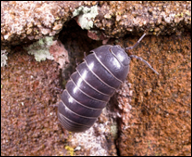 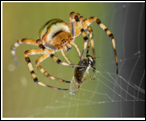 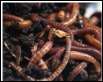 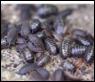 